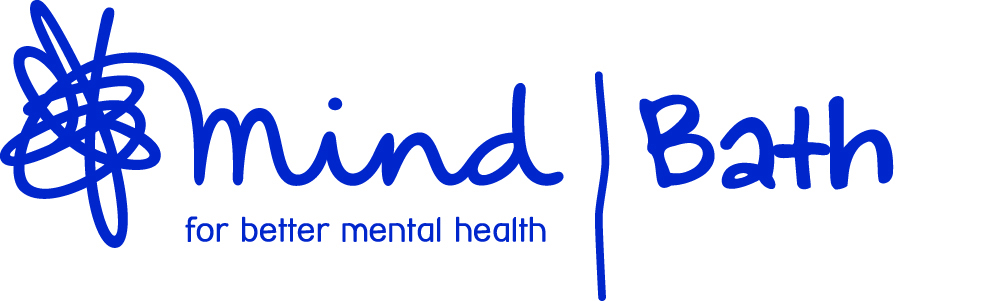 Mental Health First Aid – Online TrainingThis online course qualifies you as a Mental Health First Aider, giving you:An in-depth understanding of mental health and the factors that can affect wellbeingPractical skills to spot the triggers and signs of mental health issuesConfidence to step in, reassure and support a person in distressEnhanced interpersonal skills such as non-judgemental listeningKnowledge to help someone recover their health by guiding them to further support – whether that’s self-help resources, through their employer, the NHS or a mixTakeawaysEveryone who completes the course receives:A certificate to confirm you are a Mental Health First AiderA manual to refer to whenever you need itA quick reference card for the Mental Health First Aid action planA workbook including a helpful toolkit to support your own mental healthFormatThis is an online course delivered through the MHFA England Online Learning HubLearning takes place through four live training sessions, spread across two weeks, with self-learning activities in between.  Each session is built around a Mental Health First Aid action planCourses are limited to 16 people so that the course leader can keep delegates safe and supported while they learnTo apply email: bswccg.traininghub@nhs.net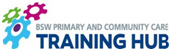 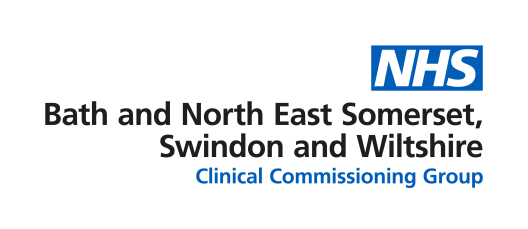 